‘Are Young People Politically Disengaged?What’s the Evidence?Workshop Preparation: Sourcing some survey evidence There are a range of potential sources, qualitative and quantitative, which could provide evidence on this question. This includes various national surveys which ask questions about people’s different forms of political participation. Among these is the British Social Attitudes Survey and the Audit of Political Engagement. Tables from the Audit of Political Engagement have been prepared for you, and are available on the course Blackboard SiteIn addition to these tables you should prepare a selection of your own tables of relevant measures from the British Social Attitudes. You can do this on-line using the following website.  Sourcing Data from British Social Attitudes (BSA)Go to  www.britsocat.com/Home (note this site should work with any browser but we’ve noticed it sometimes freezes in Google Chrome – if it does just use a different browser) (these instructions are based on those provided in the Quantitative Data for Dissertations handout, available on the Sociology Dissertation Blackboard Site If you do not have access to that site email Mark.brown@manchester for a copy - it covers 5 on-line sources of quantitative data for social scientists) Get registered...  To use the site you first need to register. This is done very quickly on line  Go to http://www.britsocat.com/Home 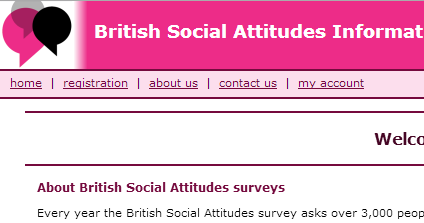 Once registered, getting the data is simple. You just follow these steps: The following screenshots show how this is done but at each step clear on-line instructions are given at the top of the screen STEP 1:  Select the year of data 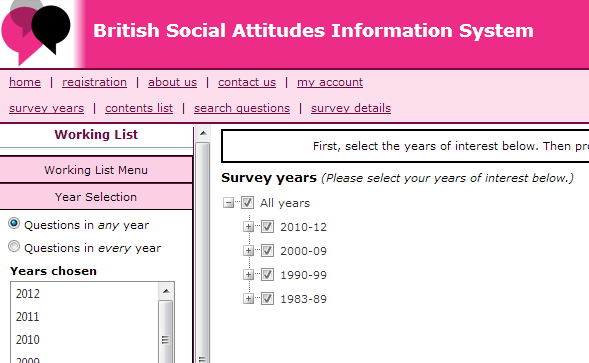 STEP 2:  Choose the survey questions/variable you’re interested in Select… Contents list from the menu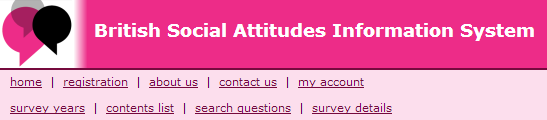 Navigate through the tree (as shown below) to locate areas of interest Your aim is to find questions that measure a range of types of political participation from voting to demonstrations. The BSA has a number of these but they are buried a bit (there are hundreds of variables in the data set across many topics) and you’ll need to persevere to find themAs a tip, you’ll find most of them under the two headings ‘Law, Crime, Legal Systems’ and ‘Politics, Government’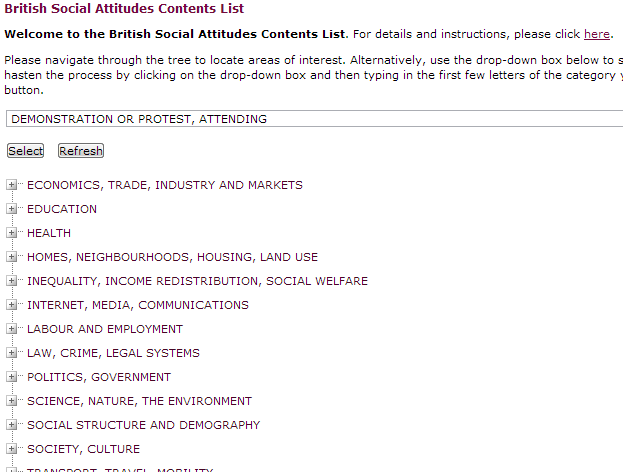 Alternatively if you know what you’re looking for you can just type in the first few letters into the drop down box and click ‘select’. As an example..  suppose you want to find measures on voting.  Just start type ‘voting’ into the box at the top and ‘Voting in General Elections’ will be listed as one of the topics) – now click on select (as shown below)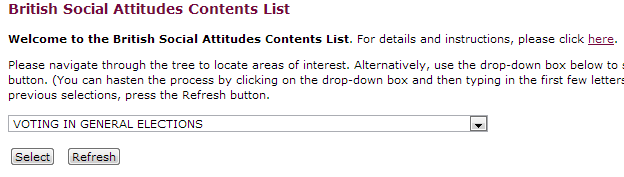 This opens up the tree with relevant questions...  If you search down you’ll find this...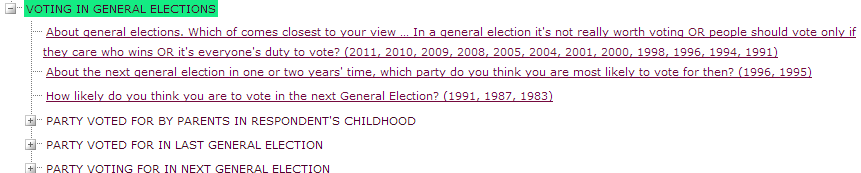 The years in brackets at the end of each question indicate which years of the survey  the question was asked – so the first question listed here was asked a number of times from 1991 to 2011STEP 3: Show the resultsTo see the survey results for a question  you simply click on it Results appear as a table....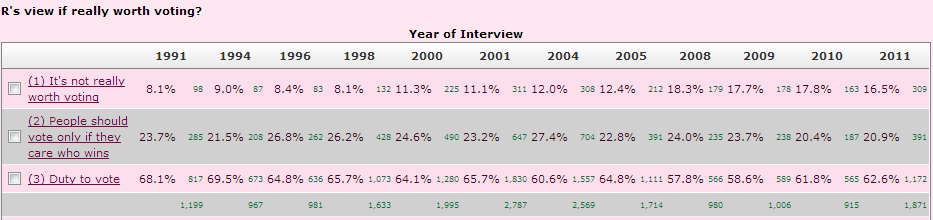 and as a bar chart... 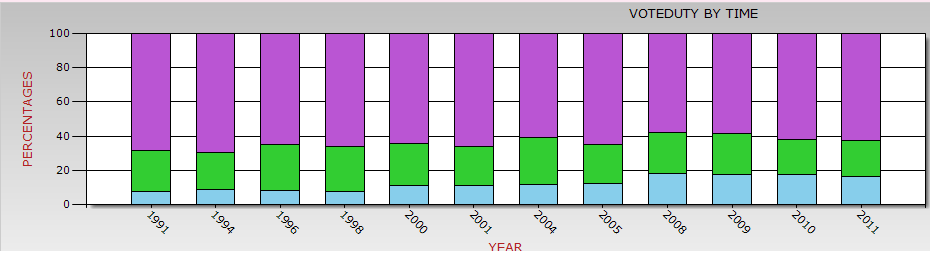 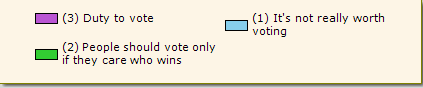 STEP 4: Crosstabs... and a chi square test for statistical significanceYou will notice that at the top of the results page you have the option to request crosstabs and a chi square test (to test if the relationship is statistically significant, and can be generalised from the sample to the population) 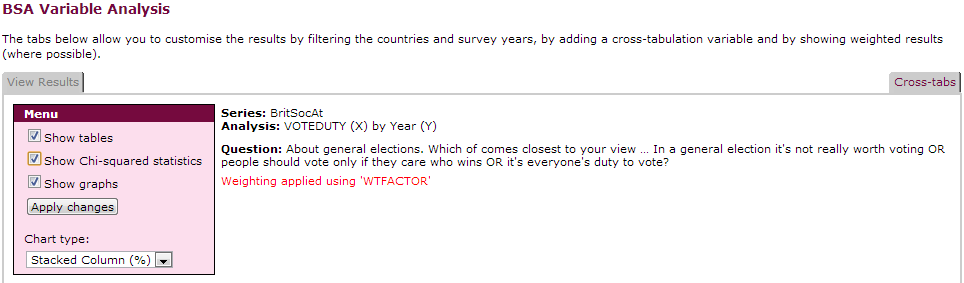 Now select the variable you want to use in the crosstab from the list provided ...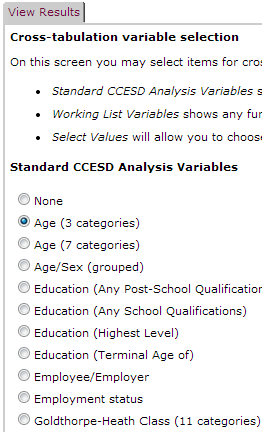 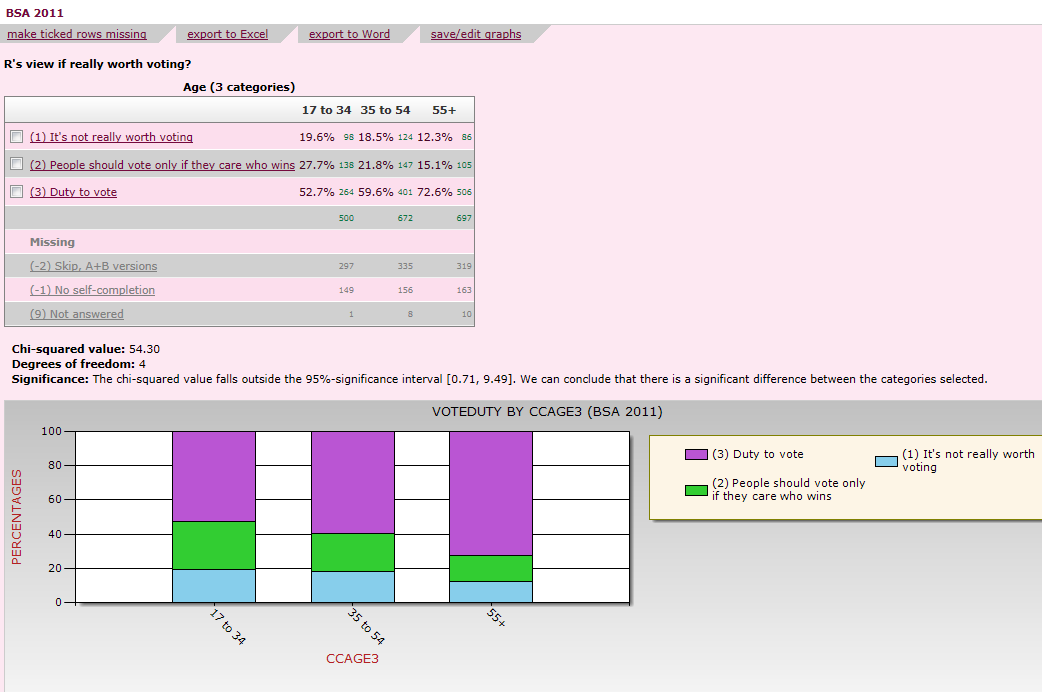 Now use this method to find data for a selection of other measures of political participation. Tips.. the BSA asks questions about relevant behaviour including involvement in demonstrations, petitions, writing to your MP etc. It also asks a number of attitudinal questions that are very relevant to the debate such as interest in and knowledge of politics or whether people feel they can make a difference.Note  You should aim where possible to find questions that are asked at more than one time point to allow you to look at change over time 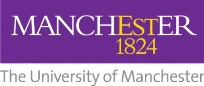 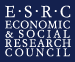 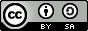 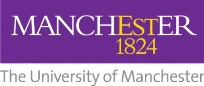 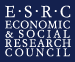 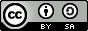 